Volley3s Tournament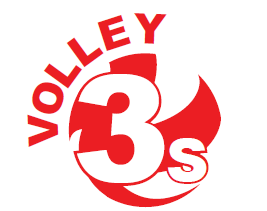 (INSERT Name) Volleyball Club is hosting a Volley3s Festival and we would like your club/school to take part.The Volley3s Tournament is for junior players aged 13 and below playing 3v3 games. The Volley3s Rules can be found HERE.  The ‘Volley Light’ rules are designed to make the games inclusive through adaptations for the less experienced players.Teams can be Boys/Open, Girls or Mixed.We invite you to enter as many teams as you are able. Please complete and return the entry form below to (INSERT Organiser’s name) at (INSERT Email Address) by (INSERT Date)We will confirm entries by (INSERT Date)We will have to limit the number of teams to (INSERT Number). So please ensure you forward your entry as soon as possible.Volley3s Tournament ethosThe ethos is ‘learning through play’. Play as many matches as possible in the allotted time Success is through praising performance not publishing/verbalising results or awarding trophiesRecord scores to enable organisers to group teams giving the best experience for all players not to publicise resultPlayers self-officiate or officiate matchesCoaching is supportive (advice and encouragement) and to include all teams playingOrganisation is flexible to allow the format on the day to be determined by the number of teams taking part and the time there is Every player should go away having enjoyed, learned and with an enthusiasm to play moreI look forwards to welcoming your teams to the tournament.DATE:VENUE:START TIME:              FINISH TIME:COST:Volley2s ENTRY FORMVolley2s ENTRY FORMCLUB/SCHOOL/ORGANISATION:CONTACT NAME:CONTACT EMAIL:CONTACT NUMBER:NUMBER OF TEAMS: EXPERIENCE OF PLAYERS: